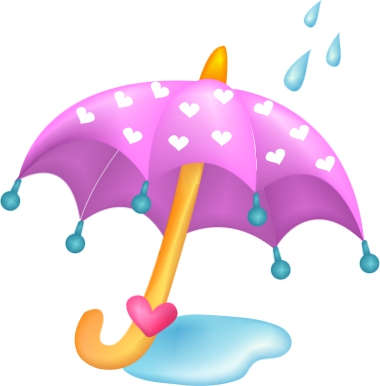 Дидактическое пособие «Цветные зонтики»Дидактическое пособие «Цветные зонтики» предназначено для работы с детьми от 3-х до 5 лет и направлено на:формирование у дошкольников сенсорных эталонов;упражнение дошкольников в прямом, обратном и порядковом счёте;упражнять в распределении предметов по величине от самого большого, к самому маленькому и наоборот; упражнение ребёнка на листе бумаги, умение выполнять словесные инструкции;развитие внимания, памяти.Пособие можно использовать как в индивидуальной работе с однимребёнком, так и для работы с подгруппой детей от 3-х до 5-ти человек.Примерные варианты заданий для детей:Подбери к зонтикам сапожки по цвету;Сосчитай зонтики слева направо и справа налево.Скажи, который по счёту красный (жёлтый, синий и пр.) зонтик?Сосчитай капельки (одного цвета, все капельки и пр.)Какого цвета капель больше (меньше, поровну)?Какого зонтика не стало?Угадай, что изменилось?Расположи зонтики в ряд от самого большого к самому маленькому;Расположи зонтики в ряд от самого маленького к самому большому;Словесный диктант «Украсим карточку капельками» (положи одну капельку в левый верхний угол, одну капельку в правый нижний угол и т.д.)Какого цвета зонтик находится между зелёным и жёлтым зонтиком? Между третьим и пятым зонтиком;Положи к синему зонтику пять капель, а к зелёному на 1 меньше; и т.п…Количество вариантов использования дидактического пособия «Цветные зонтики» бесконечно и ограничено только фантазией педагога. Карточки с зонтами и карточки с сапожками можно сделать отдельно, так же как и капельки приготовить отдельно в технике квиллинг.Желаю всем успеха в использовании этого пособия в своей работе.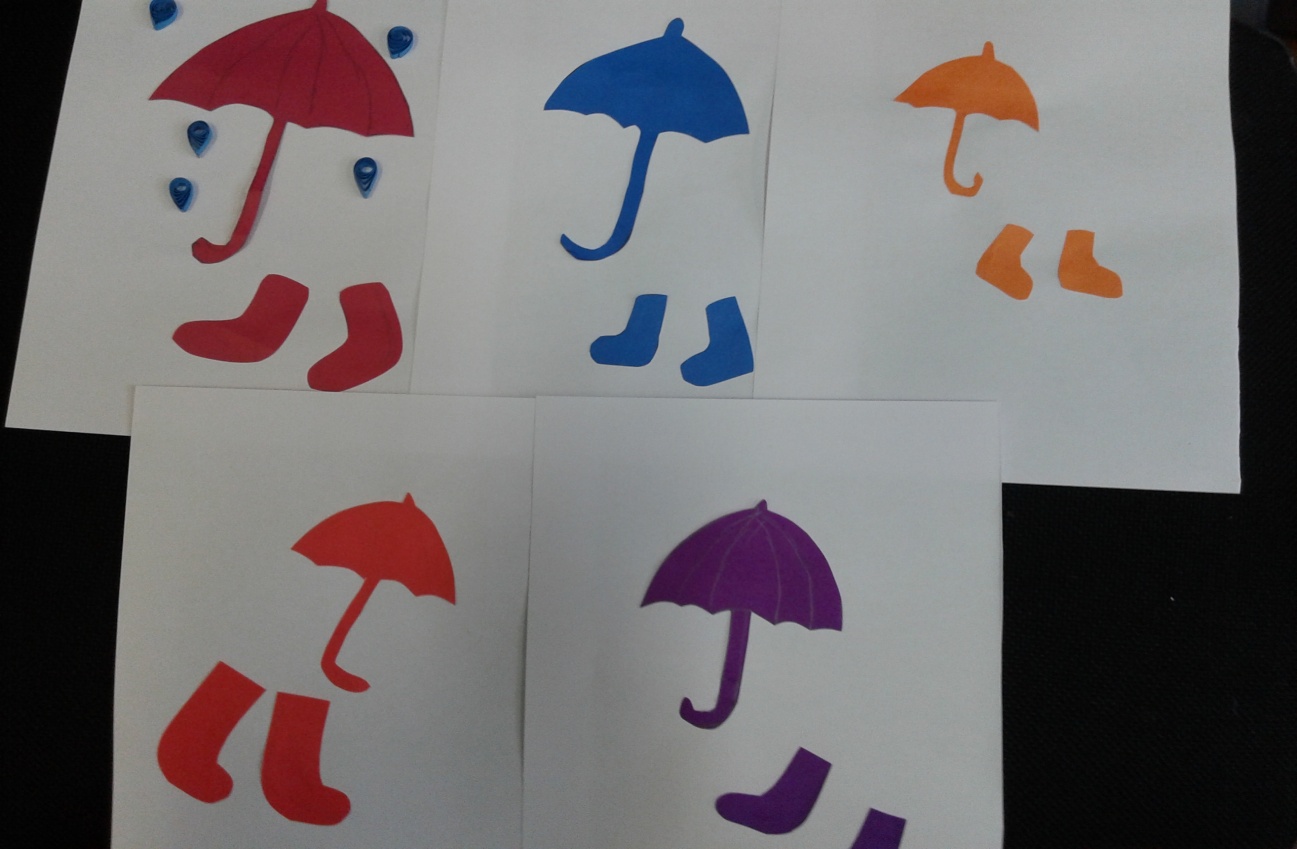 